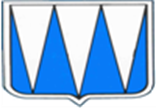 S L U Ž B E N I   G L A S N I KO P Ć I N E   K L I N Č A   S E L A   Službeno Glasilo	Broj 4               						  godina 2021                     							Klinča Sela 13.03.2021.	SADRŽAJAKTI OPĆINSKOG NAČELNIKA1.Plan operativne provedbe programa aktivnosti u provedbi posebnih mjera zaštite od požara od interesa za Općinu Klinča Sela za 2021. godinu............................................................................................1_______________________________________________________________________________________________________________________________________Službeni glasnik općine Klinča Sela službeno je glasilo Općine Klinča Sela.Uredništvo: Općina Klinča Sela, Karlovačka 28EGlavna urednica:Ivana Kupina, diplomirana pravnica, viši stručni suradnik za pravna pitanja, tel.: 01/6288-028, faks.: 01/6289-899			www.klinca-sela.hrList izlazi prema potrebiNa temelju članka 12. i 13. Zakona o zaštiti od požara (»Narodne novine«, broj 92/2010) i Programa aktivnosti u provedbi posebnih mjera zaštite od požara od interesa za Republiku Hrvatsku u 2021.g. („Narodne novine“, br. 4/2021), općinski načelnik donosiPLAN OPERATIVNE PROVEDBE PROGRAMAAKTIVNOSTI U PROVEDBI POSEBNIH MJERA ZAŠTITE OD POŽARA OD INTERESA ZA OPĆINU KLINČA SELA U 2021. GODINIUVODPlan operativne provedbe Programa aktivnosti u provedbi posebnih mjera zaštite od požara (u daljnjem tekstu: Program aktivnosti) temeljni je izvršni dokument koordinacije i provedbe godišnjih aktivnosti tijela, javnih ustanova, udruga građana te drugih organizacija i tijela uključenih u provedbu mjera zaštite od požara.Vatrogasna zajednica Općine Klinča Sela – zapovjednik, nadležan je za izvršenje, koordiniranje, praćenje, usklađivanje i usmjeravanje svih aktivnosti vezanih uz provedbu ovoga Programa.Operativne vatrogasne postrojbe i snage koje izravno djeluju na požarima, su:- dobrovoljne vatrogasne postrojbe Vatrogasna zajednica Općine Klinča Sela – zapovjednik, posebno će skrbiti o provedbi Projekata dodatne zaštite, organizirati i pružati izravnu pomoć ugroženim lokacijama, sukladno donesenoj procjeni ugroženosti i Operativnom planu zaštite od požara.Realizacija Programa aktivnosti provodi se koristeći osigurana financijska sredstva iz Proračuna općine.Svrha i cilj programa aktivnostiProgram aktivnosti je izvršni dokument za učinkovito preventivno i operativno (kurativno) djelovanje u cilju smanjenja broja požara raslinja na otvorenom prostoru, smanjenja štete i broja ljudskih žrtava, opožarenih površina, zaštite kritične infrastrukture, povećanja sigurnosti stanovništva, turista i zaštite njihove imovine.Cilj će se postići odgovarajućim poduzimanjem širokog raspona preventivnih mjera (šumarskih, agronomskih, organizacijskih, promidžbenih, inspekcijskih) za sprječavanje nastanka požara (a time i smanjiti broj požara) i razvojem odgovarajućih elemenata (u ljudstvu, tehnici i opremi) operativnih snaga za gašenje požara. Zajedničkim djelovanjem i provedbom preventivnih i operativnih mjera u konačnici će se utjecati na smanjenje broja požara te spriječiti i umanjiti narušavanje biološke i krajobrazne raznolikosti i podržati trajno održivi razvoj ekosustava.Program aktivnosti sadrži kratkoročne mjere, a njihovo ostvarivanje bit će sustavno i kontinuirano praćeno. Temeljem praćenja ostvarenja, odnosno evaluacije Programa aktivnosti, predlagat će se njegove izmjene i dopunProgram aktivnosti podijeljen je na sljedeće cjeline:I. UvodII. Opis osnovnih uvodnih i završnih aktivnosti u provedbi Programa aktivnostiIII. Opće i normativne pretpostavke u zaštiti od požaraIV. Planske, preventivne, operativne i nadzorne aktivnosti subjekata Programa aktivnosti u pripremi požarne sezone u svrhu smanjenja opasnosti od nastanka i širenja požaraV. Financiranje provedbe aktivnosti iz Programa aktivnosti.II. OPIS OSNOVNIH UVODNIH I ZAVRŠNIH AKTIVNOSTI U PROVEDBI PROGRAMA AKTIVNOSTISvi subjekti – izvršitelji i sudionici1. Svi subjekti Programa aktivnosti obvezni su provoditi svoje zadaće kontinuirano tijekom cijele godine na području svoje nadležnosti i time dužni dati svoj doprinos u provedbi preventivnih i operativnih (kurativnih) mjera zaštite od požara.2. Svi subjekti provedbe zadataka obvezni su dostaviti Vatrogasnoj zajednici Općine Klinča Sela a neposredni izvršitelji zadataka i teritorijalno nadležnom županijskom stožeru civilne zaštite, ime i prezime, funkciju, broj telefona i ostale potrebne podatke kontakt osoba za koordinaciju i praćenje provođenja mjera i aktivnosti, odmah po objavi Programa aktivnosti u „Službenom glasniku Općine Klinča Sela“.3. Vatrogasna zajednica Općine Klinča Sela– zapovjednik organizirat će i održavati radne sastanke sa svim izvršiteljima i sudionicima u provedbi zadataka Programa aktivnosti prije, tijekom – po potrebi i po završetku požarne sezone. Na sastancima će se razmotriti tijek provedbe zadataka, raspraviti plan daljnjih aktivnosti, a po završetku sezone analizirat će se sve provedene zadataka Programa aktivnosti.4. a) Svi izvršitelji zadataka iz ovoga Programa aktivnosti dužni su izvješća o provedbi svojih pripremnih i drugih aktivnosti dostaviti VZ ZŽ – županijskom vatrogasnom zapovjedniku i područnom uredu civilne zaštite najkasnije do 11. lipnja 2021. godine.b) Vatrogasna zajednica Općine Klinča Sela – zapovjednik izradit će i Načelniku Stožera CZ ZŽ dostaviti Privremeno izvješće o realizaciji Programa aktivnosti do kraja srpnja 2021. godine.5. a) Svi izvršitelji i sudionici u provedbi zadataka obvezni su izvješća o svim obavljenim aktivnostima iz ovoga Programa aktivnosti, s financijskim izvješćem o utrošenim vlastitim sredstvima i sredstvima korištenim iz državnog proračuna Republike Hrvatske kao i planiranim financijskim sredstvima za 2021. godinu, dostaviti Vatrogasnoj zajednici ZŽ – županijskom vatrogasnom zapovjedniku i područnom uredu civilne zaštite najkasnije do 15. siječnja 2022. godine.b) Vatrogasna zajednica Općine Klinča Sela zapovjednik izradit će i dostaviti načelniku stožera CZ ZŽ Konačno izvješće o realizaciji Programa aktivnosti do 1. ožujka 2022. godine.III. OPĆE I NORMATIVNE PRETPOSTAVKE U ZAŠTITI OD POŽARAStožer civilne zaštite Zagrebačke županije6. a) Vatrogasna zajednica Općine Klinča Sela – zapovjednik, temeljem iskustava iz protekle požarne sezone, izvršiti će usklađivanje svih podataka i odrednica iz važećih planova zaštite od požara.b) Načelnik stožera civilne zaštite Općine Klinča Sela obvezno će organizirati sjednicu Stožera civilne zaštite i vatrogasnih zapovjedništava, tematski vezano uz pripremu požarne sezone u 2021. godini, na kojima je potrebno:razmotriti stanje zaštite od požara na području za koje su nadležni i usvojiti Plan rada za ovogodišnju požarnu sezonurazmotriti, razraditi i usvojiti projekciju korištenja Financijskim planom osiguranih sredstava za provođenje zadataka tijekom požarne sezone. predložiti usvajanje Plana operativne provedbe Programa aktivnosti na tom područjupredložiti usvajanje Plana aktivnog uključenja svih subjekata zaštite od požara na tom području vodeći računa o uskladbi s Planom angažiranja vatrogasnih snaga na području županije (vatrogasne snage samo su dio resursa – subjekata zaštite od požara)predložiti potrebne radnje i odrediti pogodne lokalitete i prostore radi uspostave odgovarajućih zapovjednih mjesta za koordinaciju gašenja požara sukladno odredbama Plana intervencija kod velikih požara otvorenoga prostora na teritoriju Republike Hrvatske (»Narodne novine«, broj 25/01), a izvješće o istome dostaviti Vatrogasna zajednica županije – županijskom zapovjedniku. razmotriti i po potrebi dodatno razraditi provođenje postupanja za uključivanje Stožera civilne zaštite u slučaju kada je zbog razmjera opasnosti od požara na otvorenom prostoru potrebno proglasiti veliku nesreću ili katastrofu sukladno odredbama Pravilnika o sastavu stožera, načinu rada te uvjetima za imenovanje načelnika, zamjenika načelnika i članova stožera civilne zaštite (»Narodne novine«, broj 37/16, 47/16, 126/19, 17/20)Izvješća (zapisnici) sa svakog održanog Stožera civilne zaštite obvezno se dostavljaju Vatrogasnoj zajednici županije – županijskom zapovjedniku.7. a) Sukladno članku 19. Zakona o šumama, šumo posjednici su dužni sanirati opožarene površine u roku od dvije godine, ako taj rok nije utvrđen šumskogospodarskim planom.b) Izvješća o provedenim propisanim mjerama temeljem gore navedenih propisa navedeni subjekti dužni su dostaviti vatrogasnoj zajednici županije – županijskom zapovjedniku i područnom uredu civilne zaštite.c) Jedinstveni upravni odjel sustavno će pratiti i nadzirati stanja odlagališta otpada na svom području i trajno poduzimati mjere za sanaciju nekontroliranih »divljih« odlagališta.d) Posebna pozornost usmjerit će se na provedbu mjera uređenja lokacija odlagališta otpada određenih posebnim propisima, odnosno trajno poduzimanje odgovarajućih mjera u smislu uređenja, osiguravanja, čuvanja ili zabrane korištenja odlagališta i ostale mjere za sanaciju nekontroliranih »divljih« odlagališta.e) Vatrogasna zajednica Općine Klinča Sela  – zapovjednik zajedno i s drugim tijelima, obvezna je održavati međusobne stalne kontakte, provoditi međusobno informiranje o utvrđenim činjenicama te zatražiti potrebna postupanja posebno u segmentu prometa (pojačana kontrola parkiranih vozila zbog osiguranja nesmetanog pristupa hidrantima, kontrola označenih vatrogasnih pristupa i osiguravanje pristupa vatrogasnih vozila, itd.). f) Kroz sva lokalna javna glasila (novine, radio postaje, televizija, društvene mreže, Internet) moraju raditi na informiranju javnosti raznim upozorenjima i obavijestima i zajedno s nadležnim Inspektoratom unutarnjih poslova dužni su dogovarati prioritete, razraditi planove, dogovoriti radnje i postupanja sukladno trenutnom stanju na terenu i stupnju opasnosti od nastanka i širenja požara.g) U cilju primjene novog Zakona o šumama i Zakona o poljoprivrednom zemljištu te Zakona o komunalnom gospodarstvu (»Narodne novine«, broj 68/18) i Zakona o zaštiti od požara u jedinicama lokalne samouprave po pitanju zaštite od požara, odnosno održavanja poljoprivrednih rudina i reguliranja jedinstvenog pristupa mjerama zaštite od požara, potrebno je do početka glavnog napora požarne sezone 1. lipnja 2019. godine provesti međuresornu koordinaciju svih nadležnih ministarstava i predstavnika jedinica lokalne i područne (regionalne) samouprave te do kraja 2021. godine propisati postupovnik za usuglašavanje, donošenje i nadzor ovih mjera, a posebno za upoznavanje stanovništva s istima.8. a)Vatrogasna zajednica Općine Klinča Sela – zapovjednik obvezan je, sukladno izrađenom Planu motriteljsko-dojavne službe na žitorodnim područjima pred žetvenu sezonu kao i ostalim ugroženim područjima, ustrojiti i opremiti potrebnom opremom izviđačko-preventivne ophodnje. Ophodnje će na licu mjesta poduzimati mjere za uklanjanje potencijalnih izvora opasnosti, pravovremeno otkrivati, javljati i gasiti požar u samom začetku. Radi usklađivanja plana ophodnji na području Općine Klinča Sela i aktivnosti jedinice lokalne samouprave obvezno će uključivati vatrogasnu zajednicu županije – županijskog zapovjednika.b) Planove motriteljsko-dojavne službe  obvezno dostaviti vatrogasnoj zajednici županije – županijskom zapovjedniku.c) Financijska sredstva za izradu planova motriteljsko-dojavne službe osiguravaju pravne osobe koje su vlasnici ili korisnici površine ili građevine kojima upravljaju.d) Financijska sredstva za izradu planova motriteljsko-dojavne službe za prostore u svom vlasništvu, odnosno vlasništvu fizičkih osoba osiguravaju jedinice lokalne i područne (regionalne) samouprave.e) Izrađene planove s prikazom pristupnih putova za interventna vozila, planove motrenja, čuvanja i ophodnje kao i sve ostale propisane mjere, obvezno dostaviti vatrogasnoj zajednici županije – županijskom zapovjedniku i područnom uredu civilne zaštite.IV. PLANSKE, PREVENTIVNE, OPERATIVNE I NADZORNE AKTIVNOSTI SUBJEKATA PROGRAMA AKTIVNOSTI U PRIPREMI POŽARNE SEZONE U SVRHU SMANJENJA OPASNOSTI OD NASTANKA I ŠIRENJA POŽARA9. a) Vatrogasna zajednica Općine Klinča Sela – zapovjednik zajednički će planski definirati trajne preventivne aktivnosti u smislu izgradnje protupožarnih prosjeka s elementima šumske ceste, a u skladu sa Zakonom o šumama i šumskogospodarskim planovima.b) Vatrogasna zajednica Općine Klinča Sela– zapovjednik u suradnji sa Upravama šuma podružnice županije, točno će definirati konkretne nove dionice protupožarnih prosjeka/šumskih i drugih putova (najmanje dvije), a koje će služiti između ostaloga i povezivanju postojećih protupožarnih prosjeka. Konkretne dionice u digitalnom georeferenciranom obliku (.shp, Feature Class format) dužne su dostaviti Hrvatskoj vatrogasnoj zajednici najkasnije do 31. ožujka 2021. godine, a iste izgraditi u 2021. godini prije početka glavnog napora požarne sezone 1. lipnja.Više izvršitelja zadatka10. a) Vatrogasna zajednica Općine Klinča Sela – zapovjednik obvezan je, organizirati i održati informativno – savjetodavne sastanke s drugim subjektima i zainteresiranih za zaštitu od požara, na kojima će se razmotriti i analizirati tijek priprema i provedbe aktivnosti zaštite od požara pred turističku i žetvenu sezonu sukladno obvezama proizašlim iz ovoga Programa aktivnosti.b) U svrhu povećanja otpornosti i sposobnosti za prevenciju i gašenje požara raslinja provodit će se koordinirana akcija najugroženijih lokalnih samouprava na kojima će se donijeti konkretne preventivne i operativne mjere. U tom pogledu utvrdit će se potencijalno požarno najugroženija područja općine iz požarnih statistika unatrag zadnjih 20 godina i usmjeriti podrška konkretnima aktivnostima s lokalne, područne i državne razine na tim područjima, kao što su preventivno spaljivanje, gradnja vodocrpilišta, požarnih prosjeka i proširenje šumskih putova, sadnja negorivog raslinja, poticanje osnaživanja dobrovoljnih vatrogasnih društava, ali i informiranja i dodatna osposobljavanja lokalnog stanovništva i slično.11. a) Vatrogasna zajednica Općine Klinča Sela – zapovjednik dužan je ažurirati, odnosno donijeti Plan angažiranja vatrogasnih snaga na području Općine Klinča Sela (sastavni dio Plana aktivnog uključenja svih subjekata zaštite od požara na području Općine Klinča Sela u protupožarnoj sezoni u 2021. godini). Plan angažiranja vatrogasnih snaga mora biti u skladu s odredbama i smjernicama Plana intervencija kod velikih požara otvorenog prostora na teritoriju Republike Hrvatske.b) Plan angažiranja vatrogasnih snaga mora sadržavati (uz ostalo) pregled svih vatrogasnih postrojbi s područjima odgovornosti, njihovo djelovanje, brzinu odziva, popise svih vatrogasnih vozila po postrojbama, kao i broj profesionalnih i dobrovoljnih vatrogasca koji zadovoljavaju uvjete članaka 21. i 22. Zakona o vatrogastvu i podzakonskih propisa.c) Vatrogasna zajednica Općine Klinča Sela – zapovjednik dužan je, u propisanom roku, Plan angažiranja vatrogasnih snaga na području Općine Klinča Sela (u pisanom i elektroničkom obliku) dostaviti Vatrogasnoj zajednici županije – županijskom zapovjednikuV. FINANCIRANJE PROVEDBE AKTIVNOSTI IZ PROGRAMA AKTIVNOSTIViše izvršitelja zadatka12. a) Vatrogasna zajednica Općine Klinča Sela – zapovjednik obvezan je izvješće o izvršenoj aktivnosti s utemeljenim zahtjevom za povrat troškova dostaviti najkasnije u roku 15 dana po prestanku zadnje aktivnosti u smislu provedbe zadataka iz ovoga Programa.Svi subjekti – izvršitelji i sudionici13. a) Svi subjekti – izvršitelji i sudionici iz Plana provedbe Programa aktivnosti snose svoje cjelokupne financijske troškove priprema (obuke, edukacije, vježbi, održavanja tehničkih sredstava i nabave sredstava za gašenje), izrade projekata, studija, planova i procjena kao i angažiranja svojih snaga i resursa u provedbi posebnih mjera zaštite od požara.b) Izvršitelji zaduženi za provedbu mjera mogu uključiti druga tijela i druge sudionike za koje procijene da će doprinijeti uspješnoj provedbi, ali bez financijskog terećenja protivno Programu aktivnosti.14. Svi subjekti – izvršitelji u slučaju izvanredne opasnosti od širenja velikog požara, nabava roba, usluga i javnih radova radi žurnih dodatnih potreba provodit će se sukladno članku 131. stavku 1. točki 3. Zakona o javnoj nabavi (»Narodne novine«, broj 120/16).15. a) Svi subjekti – izvršitelji i sudionici u provedbi aktivnosti iz Programa aktivnosti dužni su izvršiti raščlambu provedbe Programa aktivnosti, uključujući raščlambu vlastitih financijskih izdataka.b) Subjekti – izvršitelji iz ovog Programa aktivnosti, a na temelju raščlambe protupožarne sezone dužni su, ako se ukaže potreba za time, u svojim financijskim planovima osigurati dostatna financijska sredstva za provedbu zadaća u protupožarnoj sezoni za 2021. godinu.KLASA: 214-02/21-01/01URBROJ: 238/13-03-21-1 Klinča Sela, 13.03.2021. godineOPĆINA KLINČA SELAOPĆINSKI NAČELNIKMiljenko Vučković,dipl.ing.Izvršitelj zadatka:Vatrogasna zajednica Općine Klinča Sela-  zapovjednikSudionici:svi subjekti provedbe zadatakaRok za dostavu podataka:odmah po objavi Programa aktivnostiRok za organizaciju I. sastanka:19. ožujka 2021. godineRok subjektima za dostavu 1. izvješća:11. lipnja 2021. godineRok za organizaciju II. sastanka:18. lipnja 2021. godineRok za dostavu Privremenog izvješća Načelniku stožera CZ ZŽ:kraj srpnja 2021. godineRok za organizaciju III. sastanka:29. listopad 2021. godineRok za dostavu izvješća o obavljenim aktivnostima:15. siječnja 2022. godineRok za dostavu Konačnog izvješća Načelniku stožera CZ ZŽ:1. ožujka 2022. godineIzvršitelji zadatka:Načelnik stožera CZ, Vatrogasna zajednica Općine Klinča Sela – zapovjednikSudionici:Vatrogasna zajednica županije – županijski zapovjednikRok:1.ožujka 2021. godine.Izvršitelji zadatka:Vatrogasna zajednica Općine Klinča Sela  – zapovjednik, Jedinstveni upravni odjel Općine Klinča SelaSudionici:Vatrogasna zajednica županije – županijski zapovjednikRok provedbe:1.ožujka 2021. godine.Rok za nadzor i dostavu izvješća: 21. svibnja. 2021.Izvršitelji zadatka:Vatrogasna zajednica Općine Klinča Sela– zapovjednikSudionici:Vatrogasne zajednice županija – županijski zapovjednik, načelnik stožera CZ grada/općineRok provedbe za jedinice lokalne samouprave:30. ožujka 2021. godineRok provedbe za jedinice područne samouprave:15. travanj 2021. godineRok provedbe za vatrogasne zajednice županija:1.lipnja 2021.Rok za nadzor:1.lipnja 2021.godineIzvršitelji zadatka:Vatrogasna zajednica Općine Klinča Sela  – zapovjednikSudionici:Načelnik stožera CZVatrogasne zajednice županija – županijski zapovjednikPodručni uredi civilne zaštitea) Rok:15. ožujka 2021. Godine (za Plan preventivnih aktivnosti)b) Rok provedbekontinuiranoc) Rok za dostavu konkretnih dionica15. ožujka 2021.c) Rok za izgradnju:1. lipnja 2021. godine (dvije konkretne dionice)d) Rok provedbe:kontinuiranoe) Rok dostave podataka:3. svibnja 2021. godineIzvršitelji zadatka:Vatrogasna zajednica Općine Klinča Sela  – zapovjednikSudionici:Načelnik stožera CZ, Rok:15. travnja 2021. godineIzvršitelji zadatka:Vatrogasna zajednica Općine Klinča Sela– zapovjednikSudionici:Vatrogasna zajednica županije – županijski zapovjednikRok:14. svibnja 2021. godineIzvršitelji zadatka:Vatrogasna zajednica Općine Klinča Sela  – zapovjednikSudionici:Načelnik stožera CZRok:kontinuirano